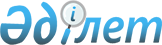 О внесении изменений и дополнений в решение Казталовского районного маслихата от 27 декабря 2013 года № 20-1 "О районном бюджете на 2014-2016 годы"
					
			Утративший силу
			
			
		
					Решение Казталовского районного маслихата Западно-Казахстанской области от 29 апреля 2014 года № 24-1. Зарегистрировано Департаментом юстиции Западно-Казахстанской области 6 мая 2014 года № 3516. Утратило силу решением Казталовского районного маслихата Западно-Казахстанской области от 16 марта 2015 года № 32-5      Сноска. Утратило силу решением Казталовского районного маслихата Западно-Казахстанской области от 16.03.2015 № 32-5.      В соответствии с Бюджетным кодексом Республики Казахстан от 4 декабря 2008 года и Законом Республики Казахстан от 23 января 2001 года "О местном государственном управлении и самоуправлении в Республике Казахстан" Казталовский районный маслихат РЕШИЛ:

      1. 

Внести в решение Казталовского районного маслихата от 27 декабря 2013 года № 20-1 "О районном бюджете на 2014-2016 годы" (зарегистрированное в Реестре государственной регистрации нормативных правовых актов за № 3401, опубликованное 14 февраля 2014 года в районной газете "Ауыл айнасы") следующие изменения и дополнения:



      в пункте 1:



      в подпункте 1) цифру "3 585 908 тысяч" заменить цифрой "3 752 364 тысячи";



      цифру "2 858 708 тысяч" заменить цифрой "3 025 164 тысячи";



      в подпункте 2) цифру "3 585 908 тысяч" заменить цифрой "3 752 114 тысяч";



      в подпункте 3) цифру "72 547 тысяч" заменить цифрой "73 169 тысяч";



      цифру "83 340 тысяч" заменить цифрой "83 962 тысячи";



      в подпункте 5) цифру "-72 547 тысяч" заменить цифрой "-72 919 тысяч";



      в подпункте 6) цифру "72 547 тысяч" заменить цифрой "72 919 тысяч";



      цифру "0 тысяч" заменить цифрой "372 тысячи";



      в пункте 4 цифру "477 616 тысяч" заменить цифрой "644 072 тысячи";



      дополнить тринадцатым, четырнадцатым, пятнадцатым, шестнадцатым, семнадцатым абзацами следующего содержания:



      на реализацию государственного образовательного заказа в дошкольных организациях образования, в том числе на выплату ежемесячной надбавки в размере 10 процентов – 6 303 тысячи тенге;



      на выплату государственной адресной социальной помощи – 2 693 тысячи тенге;



      на выплату государственных пособий на детей до 18 лет – 3 045 тысяч тенге;



      на выплату ежемесячной надбавки за особые условия труда к должностным окладам работников государственных учреждений, не являющихся государственными служащими, а также работников государственных предприятий, финансируемых из местных бюджетов – 134 415 тысяч тенге;



      строительство 14 одноквартирных коммунально-арендных жилых домов в селе Жалпактал – 20 000 тысяч тенге;



      в пункте 6 цифру "10 000 тысяч" заменить цифрой "8 390 тысяч";



      приложения 1,5 к указанному решению изложить в новой редакции согласно приложению 1,2 к настоящему решению.

      2. 

Настоящее решение вводится в действие с 1 января 2014 года.

 

  

Районный бюджет на 2014 год

      тысяч тенге

  

Бюджетные программы сельских округов 

Казталовского района на 2014 год

      тысяч тенге

 
					© 2012. РГП на ПХВ «Институт законодательства и правовой информации Республики Казахстан» Министерства юстиции Республики Казахстан
				      Председатель сессии

      Cекретарь маслихатаМ. Ермаганбетов

Е. Газизов

Приложение 1

к решению Казталовского

районного маслихата

от 29 апреля 2014 года № 24-1

Приложение 1

к решению Казталовского

районного маслихата

от 27 декабря 2013 года № 20-1

Категория

Категория

Категория

Категория

КатегорияСуммаКлассКлассКлассКлассСуммаПодклассПодклассПодклассСуммаСпецификаСпецификаСуммаНаименованиеСуммаІ. Доходы3752364

1Налоговые поступления72599201Подоходный налог1735292Индивидуальный подоходный налог17352903Социальный налог1564781Социальный налог15647804Hалоги на собственность3916621Hалоги на имущество3722083Земельный налог9794Hалог на транспортные средства172935Единый земельный налог118205Внутренние налоги на товары, работы и услуги31422Акцизы9623Поступления за использование природных и других ресурсов1634Сборы за ведение предпринимательской и профессиональной деятельности201708Обязательные платежи, взимаемые за совершение юридически значимых действий и (или) выдачу документов уполномоченными на то государственными органами или должностными лицами11811Государственная пошлина1181

2Неналоговые поступления102801Доходы от государственной собственности7755Доходы от аренды имущества, находящегося в государственной собственности77506Прочие неналоговые поступления2531Прочие неналоговые поступления253

3Поступления от продажи основного капитала18003Продажа земли и нематериальных активов1801Продажа земли180

4Поступления трансфертов 302516402Трансферты из вышестоящих органов государственного управления30251642Трансферты из областного бюджета3025164Функциональная группаФункциональная группаФункциональная группаФункциональная группаФункциональная группаСуммаФункциональная подгруппаФункциональная подгруппаФункциональная подгруппаФункциональная подгруппаСуммаАдминистратор бюджетной программыАдминистратор бюджетной программыАдминистратор бюджетной программыСуммаПрограммаПрограммаСуммаНаименованиеСуммаII. Затраты3752114

01Государственные услуги общего характера3096971Представительные, исполнительные и другие органы, выполняющие общие функции государственного управления290722112Аппарат маслихата района (города областного значения)13645001Услуги по обеспечению деятельности маслихата района (города областного значения)13645003Капитальные расходы государственного органа 0122Аппарат акима района (города областного значения)76725001Услуги по обеспечению деятельности акима района ( города областного значения)55719003Капитальные расходы государственного органа21006123Аппарат акима района в городе, города районного значения, поселка, села, сельского округа200352001Услуги по обеспечению деятельности акима района в городе, города районного значения, поселка, села, сельского округа197408022Капитальные расходы государственного органа29449Прочие государственные услуги общего характера18975459Отдел экономики и финансов района (города областного значения)18975001Услуги по реализации государственной политики в области формирования и развития экономической политики, государственного планирования, исполнения бюджета и управления коммунальной собственностью района (города областного значения)18975

02Оборона32311Военные нужды3231122Аппарат акима района (города областного значения)3231005Мероприятия в рамках исполнения всеобщей воинской обязанности3231

03Общественный порядок, безопасность, правовая, судебная, уголовно-исполнительная деятельность7979Прочие услуги в области общественного порядка и безопасности797458Отдел жилищно-коммунального хозяйства, пассажирского транспорта и автомобильных дорог района (города областного значения)797021Обеспечение безопасности дорожного движения в населенных пунктах797

04Образование24441371Дошкольное воспитание и обучение334279464Отдел образования района (города областного значения)334279009Обеспечение деятельности организаций дошкольного воспитания и обучения208823040Реализация государственного образовательного заказа в дошкольных организациях образования1254562Начальное, основное среднее и общее среднее образование2028445464Отдел образования района (города областного значения)2028445003Общеобразовательное обучение1957348006Дополнительное образование для детей 710979Прочие услуги в области образования81413464Отдел образования района (города областного значения)81413001Услуги по реализации государственной политики на местном уровне в области образования 9514005Приобретение и доставка учебников, учебно-методических комплексов для государственных учреждений образования района (города областного значения)20168007Проведение школьных олимпиад, внешкольных мероприятий и конкурсов районного (городского) масштаба888012Капитальные расходы государственного органа 0015Ежемесячная выплата денежных средств опекунам (попечителям) на содержание ребенка-сироты (детей-сирот), и ребенка (детей), оставшегося без попечения родителей8916019Присуждение грантов государственным учреждениям образования района (города областного значения) за высокие показатели работы0020Обеспечение оборудованием, программным обеспечением детей-инвалидов, обучающихся на дому067Капитальные расходы подведомственных государственных учреждений и организаций41927

05Здравоохранение3769Прочие услуги в области здравоохранения376123Аппарат акима района в городе, города районного значения, поселка, села, сельского округа376002Организация в экстренных случаях доставки тяжелобольных людей до ближайшей организации здравоохранения, оказывающей врачебную помощь376

06Социальная помощь и социальное обеспечение1968032Социальная помощь177586451Отдел занятости и социальных программ района (города областного значения)177586002Программа занятости24438005Государственная адресная социальная помощь3733006Оказание жилищной помощи1521007Социальная помощь отдельным категориям нуждающихся граждан по решениям местных представительных органов47099010Материальное обеспечение детей-инвалидов, воспитывающихся и обучающихся на дому1867014Оказание социальной помощи нуждающимся гражданам на дому33943016Государственные пособия на детей до 18 лет59920017Обеспечение нуждающихся инвалидов обязательными гигиеническими средствами и предоставление услуг специалистами жестового языка, индивидуальными помощниками в соответствии с индивидуальной программой реабилитации инвалида5065023Обеспечение деятельности центров занятости населения09Прочие услуги в области социальной помощи и социального обеспечения19217451Отдел занятости и социальных программ района (города областного значения)19217001Услуги по реализации государственной политики на местном уровне в области обеспечения занятости и реализации социальных программ для населения17367011Оплата услуг по зачислению, выплате и доставке пособий и других социальных выплат1850

07Жилищно-коммунальное хозяйство3375861Жилищное хозяйство174008123Аппарат акима района в городе, города районного значения, поселка, села, сельского округа0007Организация сохранения государственного жилищного фонда города районного значения, поселка, села, сельского округа0457Отдел культуры, развития языков, физической культуры и спорта района (города областного значения)21502024Ремонт объектов в рамках развития городов и сельских населенных пунктов по Дорожной карте занятости 202021502458Отдел жилищно-коммунального хозяйства, пассажирского транспорта и автомобильных дорог района (города областного значения)10300004Обеспечение жильем отдельных категорий граждан10000031Изготовление технических паспортов на объекты кондоминиумов300041Ремонт и благоустройство объектов в рамках развития городов и сельских населенных пунктов по Дорожной карте занятости 20200464Отдел образования района (города областного значения)0026Ремонт объектов в рамках развития городов и сельских населенных пунктов по Дорожной карте занятости 20200466Отдел архитектуры, градостроительства и строительства района (города областного значения)142206003Проектирование, строительство и (или) приобретение жилья коммунального жилищного фонда 40629004Проектирование, развитие, обустройство и (или) приобретение инженерно-коммуникационной инфраструктуры 100000072Строительство и (или) приобретение служебного жилища и развитие и (или) приобретение инженерно-коммуникационной инфраструктуры в рамках Дорожной карты занятости 202015772Коммунальное хозяйство123780123Аппарат акима района в городе, города районного значения, поселка, села, сельского округа0014Организация водоснабжения населенных пунктов0458Отдел жилищно-коммунального хозяйства, пассажирского транспорта и автомобильных дорог района (города областного значения)3439012Функционирование системы водоснабжения и водоотведения2524028Развитие коммунального хозяйства915466Отдел архитектуры, градостроительства и строительства района (города областного значения)120341005Развитие коммунального хозяйства168006Развитие системы водоснабжения и водоотведения 1201733Благоустройство населенных пунктов39798123Аппарат акима района в городе, города районного значения, поселка, села, сельского округа35675008Освещение улиц населенных пунктов14605009Обеспечение санитарии населенных пунктов600010Содержание мест захоронений и погребение безродных90011Благоустройство и озеленение населенных пунктов20380458Отдел жилищно-коммунального хозяйства, пассажирского транспорта и автомобильных дорог района (города областного значения)672015Освещение улиц в населенных пунктах0016Обеспечение санитарии населенных пунктов0017Содержание мест захоронений и захоронение безродных0018Благоустройство и озеленение населенных пунктов672466Отдел архитектуры, градостроительства и строительства района (города областного значения)3451007Развитие благоустройства городов и населенных пунктов3451

08Культура, спорт, туризм и информационное пространство2471961Деятельность в области культуры147400457Отдел культуры, развития языков, физической культуры и спорта района (города областного значения)147400003Поддержка культурно-досуговой работы1474002Спорт3119457Отдел культуры, развития языков, физической культуры и спорта района (города областного значения)3119009Проведение спортивных соревнований на районном (города областного значения) уровне3119466Отдел архитектуры, градостроительства и строительства района (города областного значения)0008Развитие объектов спорта03Информационное пространство77567456Отдел внутренней политики района (города областного значения)10781002Услуги по проведению государственной информационной политики через газеты и журналы 10781457Отдел культуры, развития языков, физической культуры и спорта района (города областного значения)66786006Функционирование районных (городских) библиотек667869Прочие услуги по организации культуры, спорта, туризма и информационного пространства19110456Отдел внутренней политики района (города областного значения)11201001Услуги по реализации государственной политики на местном уровне в области информации, укрепления государственности и формирования социального оптимизма граждан9001003Реализация мероприятий в сфере молодежной политики2200457Отдел культуры, развития языков, физической культуры и спорта района (города областного значения)7909001Услуги по реализации государственной политики на местном уровне в области культуры, развития языков, физической культуры и спорта 7909014Капитальные расходы государственного органа 0

10Сельское, водное, лесное, рыбное хозяйство, особо охраняемые природные территории, охрана окружающей среды и животного мира, земельные отношения1444431Сельское хозяйство41833459Отдел экономики и финансов района (города областного значения)16265099Реализация мер по оказанию социальной поддержки специалистов16265474Отдел сельского хозяйства и ветеринарии района (города областного значения)25568001Услуги по реализации государственной политики на местном уровне в сфере сельского хозяйства и ветеринарии 10487008Возмещение владельцам стоимости изымаемых и уничтожаемых больных животных, продуктов и сырья животного происхождения150816Земельные отношения7538463Отдел земельных отношений района (города областного значения)7538001Услуги по реализации государственной политики в области регулирования земельных отношений на территории района (города областного значения)75389Прочие услуги в области сельского, водного, лесного, рыбного хозяйства, охраны окружающей среды и земельных отношений95072474Отдел сельского хозяйства и ветеринарии района (города областного значения)95072013Проведение противоэпизоотических мероприятий95072

11Промышленность, архитектурная, градостроительная и строительная деятельность99792Архитектурная, градостроительная и строительная деятельность9979466Отдел архитектуры, градостроительства и строительства района (города областного значения)9979001Услуги по реализации государственной политики в области строительства, улучшения архитектурного облика городов, районов и населенных пунктов области и обеспечению рационального и эффективного градостроительного освоения территории района (города областного значения)9979

12Транспорт и коммуникации53171Автомобильный транспорт5317458Отдел жилищно-коммунального хозяйства, пассажирского транспорта и автомобильных дорог района (города областного значения)5317023Обеспечение функционирования автомобильных дорог5317

13Прочие506093Поддержка предпринимательской деятельности и защита конкуренции6025469Отдел предпринимательства района (города областного значения)6025001Услуги по реализации государственной политики на местном уровне в области развития предпринимательства и промышленности 60259Прочие44584123Аппарат акима района в городе, города районного значения, поселка, села, сельского округа28446040Реализация мер по содействию экономическому развитию регионов в рамках Программы "Развитие регионов" 28446458Отдел жилищно-коммунального хозяйства, пассажирского транспорта и автомобильных дорог района (города областного значения)7748001Услуги по реализации государственной политики на местном уровне в области жилищно-коммунального хозяйства, пассажирского транспорта и автомобильных дорог 7748459Отдел экономики и финансов района (города областного значения)8390012Резерв местного исполнительного органа района (города областного значения) 8390475Отдел предпринимательства, сельского хозяйства и ветеринарии района (города областного значения)0001Услуги по реализации государственной политики на местном уровне в области развития предпринимательства, сельского хозяйства и ветеринарии0003Капитальные расходы государственного органа0

14Обслуживание долга131Обслуживание долга13459Отдел экономики и финансов района (города областного значения)13021Обслуживание долга местных исполнительных органов по выплате вознаграждений и иных платежей по займам из областного бюджета13

15Трансферты19301Трансферты1930459Отдел экономики и финансов района (города областного значения)1930006Возврат неиспользованных (недоиспользованных) целевых трансфертов1930024Целевые текущие трансферты в вышестоящие бюджеты в связи с передачей функций государственных органов из нижестоящего уровня государственного управления в вышестоящий0III. Чистое бюджетное кредитование73169Бюджетные кредиты83962

10Сельское, водное, лесное, рыбное хозяйство, особо охраняемые природные территории, охрана окружающей среды и животного мира, земельные отношения8396201Сельское хозяйство83962459Отдел экономики и финансов района (города областного значения)83962018Бюджетные кредиты для реализации мер социальной поддержки специалистов83962

Категория

Категория

Категория

Категория

КатегорияСуммаКлассКлассКлассКлассСуммаПодклассПодклассПодклассСуммаСпецификаСпецификаСуммаНаименованиеСумма

5Погашение бюджетных кредитов1079301Погашение бюджетных кредитов107931Погашение бюджетных кредитов, выданных из государственного бюджета10793IV. Сальдо по операциям с финансовыми активами0

Функциональная группа

Функциональная группа

Функциональная группа

Функциональная группа

Функциональная группаСуммаФункциональная подгруппаФункциональная подгруппаФункциональная подгруппаФункциональная подгруппаСуммаАдминистратор бюджетной программыАдминистратор бюджетной программыАдминистратор бюджетной программыСуммаПрограммаПрограммаСуммаНаименованиеСуммаПриобретение финансовых активов0

13Прочие009Прочие0458Отдел жилищно-коммунального хозяйства, пассажирского транспорта и автомобильных дорог района (города областного значения)0065Формирование или увеличение уставного капитала юридических лиц0

Категория

Категория

Категория

Категория

КатегорияСуммаКлассКлассКлассКлассСуммаПодклассПодклассПодклассСуммаСпецификаСпецификаСуммаНаименованиеСумма

06Поступления от продажи финансовых активов государства001Поступления от продажи финансовых активов государства01Поступления от продажи финансовых активов внутри страны0V. Дефицит (профицит) бюджета-72919VI. Финансирование дефицита (использование профицита) бюджета72919

Приложение 2

к решению Казталовского

районного маслихата

от 29 апреля 2014 года № 24-1

Приложение 5

к решению Казталовского

районного маслихата

от 27 декабря 2013 года № 20-1

Функциональная группа

Функциональная группа

Функциональная группа

Функциональная группа

Функциональная группаСуммаФункциональная подгруппа Функциональная подгруппа Функциональная подгруппа Функциональная подгруппа СуммаАдминистратор бюджетной программыАдминистратор бюджетной программыАдминистратор бюджетной программыСуммаПрограммаПрограммаСуммаНаименованиеСуммаБюджетные программы Казталовского района на 2014 год

01Государственные услуги общего характера2003521Представительные, исполнительные и другие органы, выполняющие общие функции государственного управления200352123Аппарат акима района в городе, города районного значения, поселка, села, сельского округа200352001Услуги по обеспечению деятельности акима района в городе, города районного значения, поселка, села, сельского округа197408в том числе:Казталовский сельский округ17921Брикский сельский округ10857Бостандыкский сельский округ11624Болашакский сельский округ12736Караубинский сельский округ11732Каиндинский сельский округ10752Кушанкульский сельский округ13114Теренкульский сельский округ11004Жалпакталский сельский округ16476Жанажолский сельский округ11292Акпатерский сельский округ10915Талдыкудукский сельский округ11517Талдыапанский сельский округ10193Карасуский сельский округ11605Куктерекский сельский округ13439Караузеньский сельский округ12231022Капитальные расходы государственного органа2944в том числе:Казталовский сельский округ438Болашакский сельский округ0Жалпакталский сельский округ2506

05Здравоохранение3769Прочие услуги в области здравоохранения376123Аппарат акима района в городе, города районного значения, поселка, села, сельского округа376002Организация в экстренных случаях доставки тяжелобольных людей до ближайшей организации здравоохранения, оказывающей врачебную помощь376в том числе:Казталовский сельский округ43Брикский сельский округ27Бостандыкский сельский округ25Болашакский сельский округ28Караубинский сельский округ25Каиндинский сельский округ23Кушанкульский сельский округ27Теренкульский сельский округ30Акпатерский сельский округ24Талдыкудукский сельский округ36Талдыапанский сельский округ37Куктерекский сельский округ30Караузеньский сельский округ21

07Жилищно-коммунальное хозяйство356753Благоустройство населенных пунктов35675123Аппарат акима района в городе, города районного значения, поселка, села, сельского округа35675008Освещение улиц населенных пунктов14605в том числе:Казталовский сельский округ6372Брикский сельский округ338Бостандыкский сельский округ418Болашакский сельский округ400Караубинский сельский округ400Каиндинский сельский округ300Кушанкульский сельский округ300Теренкульский сельский округ300Жалпакталский сельский округ3617Жанажолский сельский округ300Акпатерский сельский округ300Талдыкудукский сельский округ200Талдыапанский сельский округ360Карасуский сельский округ300Куктерекский сельский округ300Караузеньский сельский округ400009Обеспечение санитарии населенных пунктов600в том числе:Болашакский сельский округ200Караубинский сельский округ0Караузеньский сельский округ400010Содержание мест захоронений и погребение безродных90в том числе:Жалпакталский сельский округ90011Благоустройство и озеленение населенных пунктов20380в том числе:Казталовский сельский округ16188Брикский сельский округ200Бостандыкский сельский округ200Болашакский сельский округ200Караубинский сельский округ200Каиндинский сельский округ351Кушанкульский сельский округ200Теренкульский сельский округ200Жалпакталский сельский округ1241Жанажолский сельский округ200Акпатерский сельский округ200Талдыкудукский сельский округ200Талдыапанский сельский округ200Карасуский сельский округ200Куктерекский сельский округ200Караузеньский сельский округ200

13Прочие284469Прочие28446123Аппарат акима района в городе, города районного значения, поселка, села, сельского округа28446040Реализация мер по содействию экономическому развитию регионов в рамках Программы "Развитие регионов" 28446в том числе:Казталовский сельский округ11292Брикский сельский округ800Бостандыкский сельский округ1000Болашакский сельский округ1045Караубинский сельский округ539Каиндинский сельский округ500Кушанкульский сельский округ800Теренкульский сельский округ909Жалпакталский сельский округ6991Жанажолский сельский округ500Акпатерский сельский округ500Талдыкудукский сельский округ360Талдыапанский сельский округ510Карасуский сельский округ700Куктерекский сельский округ1000Караузеньский сельский округ1000